Kielce, dn. 23.11.2018 r.AZP 52/18Ogłoszenie o zmianie ogłoszenia o przeprowadzeniu uzupełniającego naboru konkursowegodotyczącego wyboru 1 placówki podstawowej opieki zdrowotnejdo współpracy w ramach realizacji projektu pt. Twój świadomy wybór – program profilaktyki nowotworów głowy i szyi	Uprzejmie informujemy o zmianie treści ogłoszenia o otwartym naborze dotyczącym wyboru jednej placówki POZ, dotyczącej zwiększenia naboru o 1 dodatkową placówkę. W związku z powyższym, aktualne Ogłoszenie o przeprowadzeniu uzupełniającego naboru konkursowego dotyczy wyboru 2 placówek podstawowej opieki zdrowotnej.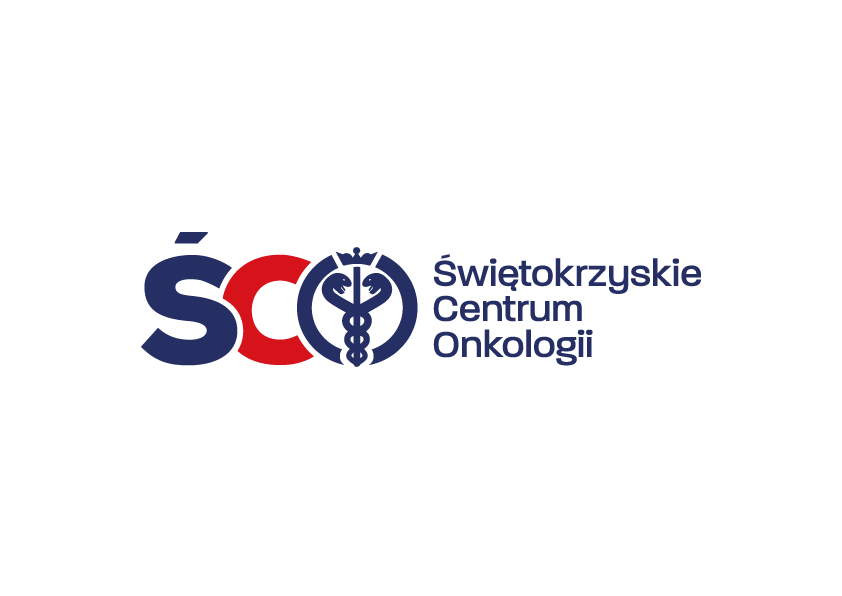 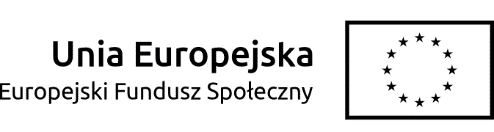 